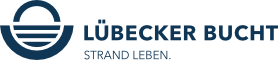 Liebe Partner:innen der Lübecker Bucht,der Tourismusverband Schleswig-Holstein (TVSH) stellt in seinem jüngsten Rundschreiben eine Teststrategie vor, mit der eine zentrale Voraussetzung für sicheres Reisen in und nach Schleswig-Holstein gegeben sein soll. Als weitere wichtige und grundlegende Elemente einer Tourismusöffnung nennt der TVSH das Impfen, digitale Nachverfolgung sowie Abstands- und Hygienekonzepte.Die Doppel-Teststrategie des TVSH ist das Ergebnis einer intensiven Diskussion der Task Force Tourismus unter Leitung von Herrn Hartwig (Wirtschaftsministerium, IHK, DEHOGA, Kommunale Landesverbände, Gesundheitsministerium, Ärztegenossenschaft Nord) sowie mit einer separaten Abstimmung mit dem Klinikleiter Infektiologie des UKSH, Prof. Jan Rupp.Wenngleich diese Strategie keinen verbindlichen Charakter hat, möchten wir Sie Ihnen dennoch mit dieser Newsletter-Ausgabe vorstellen, da sie eine mögliche Vorgehensweise skizziert und fundierte Impulse geben kann.Die Teststrategie des TVSH können Sie in vollständiger Ausführung hier nachlesen »Bleiben Sie zuversichtlich, Ihr André RosinskiVorstand der Tourismus-Agentur Lübecker BuchtTel. +49 04503 / 7794-111 | Fax +49 04503 / 7794-200
arosinski@luebecker-bucht-ostsee.de
www.luebecker-bucht-partner.de

Tourismus-Agentur Lübecker Bucht
D - 23683 Scharbeutz | Strandallee 134

Die Tourismus-Agentur Lübecker Bucht ist eine Anstalt öffentlichen Rechts der Stadt Neustadt in Holstein und der Gemeinden Scharbeutz und Sierksdorf.

Vorstand: André Rosinski | Steuer-Nr. 22/299/03043 | USt-IDNr. DE289111337